70-year-old woman 
getting a tattoo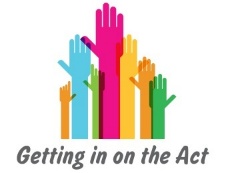 11-year-old boy wets himself in school15-year-old boy wants 
to return to live at home with his mum and her abusive partner14-year-old girl refuses 
to go home at 11pm to stay out with her friends8-year-old boy chooses 
to wear a tiara and glitter nail polish to a friend’s ‘football party’82-year-old woman shouting and swearing 
in the street36-year-old woman refuses blood transfusion for religious reasonsDad refusing to buy his child an apple in the supermarket13-year-old girl chooses 
to get pregnantMum shouting at her 
3-year-old child in the street47-year-old man cries in the street because he misses his bus